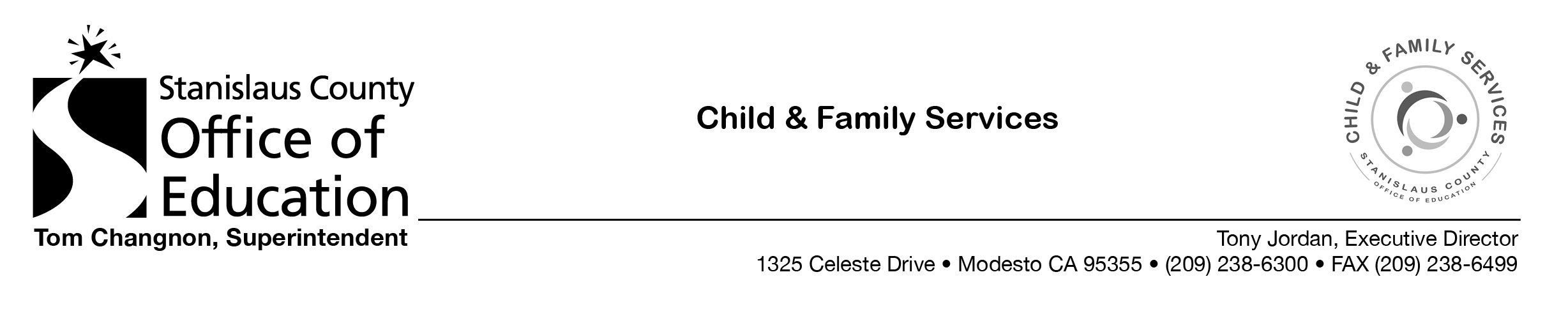 Parent A Name: ______________________________   Parent       GuardianParent B Name: ______________________________   Parent       GuardianDocumentation: Family Information Form Family Size Verification (Documentation for all children counted in the family size)Birth CertificatePassport for Services from the county welfare departmentAdoption documentsRecords of Foster Care placementCourt orders regarding child custody or guardianship       Proof of Residency in California                                                   Family Needs Request and Referral form (Note: Follow-up is recorded in COPA) Eligibility: Notice of Action– (most current on top/support documentation attached) CD 9600-Application for Services CD9600A- Child Care Data Collection Privacy Notice & Consent Form  Income Worksheet Income Verification Attached (Check stubs or letter from employer) If employed, Income Verification Release formNotes:Child immunization record is located in the Child Health FileEmergency Card is located in the Head Start Child & Family FileIf applicable, Court Orders are located in the Head Start Child & Family FileIf applicable, Child’s Infant & Family Service Plan (IFSP) or Individual Education Plan (IEP) is located in the Child Education Binder8/9/17State/CL-20	STATE PROGRAM FAMILY DATA FILE CHECKLIST (PART-DAY)